Dr Umar Elahi Azam’s Weebly Charity Website Correspondencehttp://dr-umar-azam-charity.weebly.comFrom the Archive of Dr Umar AzamManchester, UKJanuary 2015Welcome to Flag Counter!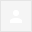 Hello,

Thank you for creating a Flag Counter. We have generated a random password for you to manage your new counter.

Your password is: *****

To change your counter's settings, or prevent your own visits from being logged on your counter, visit the Flag Counter Management Section and log in with this password.

If you ever lose your HTML code, or want to change your counter's colors or the maximum number of flags displayed, you can easily Re-generate Your Code.

Please consider joining us in our forums, and if you have any questions please take a look at our FAQ.

We hope you enjoy our service. Best of luck in collecting many flags on your site!

Sincerely,
Flag Counter Support

Please do not reply to this message | Account created by: 82.153.172.89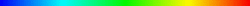 Confirm your Trustmarker accountHi UMAR,

Congratulations on your new Trustmarker account! To confirm that this email address belongs to you and get started, please click on the following verification link:

    https://www.trustmarker.com/signup/5?u=CHARITY&v=c35c2ac228f4185523d3238352534690181

If the link is broken or does not work, try copying and pasting it into a new browser window.

Best regards,
The Trustmarker Team[Weebly] Re: Live chat with dr.u.azam@gmail.com##- Please type your reply above this line -##BRAND NEW ISLAMIC SITE!!!!!!!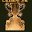 Assalamu Alaikum,Yor feedback is needed urgently because the Site is only a few days old and I am still building it.Please see:http://dr-umar-azam-charity.weebly.com and then supply your feedback via the quick Form on the Home Page of the Site or in the Guestbook itself.Dr UmarRe: BRAND NEW ISLAMIC SITE!!!!!!!DEAR LITTLE YOUNGER VERY BUZY AL HAJ BR@ 50'SPL. USE SPELLCHECKER AS NO 'V' IN 'BECVAUSE'BTW/LOL, U GOT LOTS OF MU, WHERE MUSLIMS SAID BY DR Z NAIK NOT CON/RE-VERTING HINDUS 2 ISLAM UNLIKE HIM IN INDIA..FAROOK@74New Form Entry: DR UMAR AZAM'S WEEBLY CHARITY WEBSITE FEEDBACK FORMYou've just received a new submission to your DR UMAR AZAM'S WEEBLY CHARITY WEBSITE FEEDBACK FORM.Submitted Information:
Name
Dr Hakimuddin Shaikh


Email
drhakimakola@gmail.com


Comment
I required health and education institutions donner?Salam,What do u think of my Charity Website?Dr UmarAnd WHICH COUNTRY'S health and Education instututes DONOR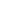 I THOUGHT YOU MEANT DONNER KEBAB!from:Mohammed Omer Khan <best.kol@gmail.com>to:UMAR AZAM <dr.u.azam@gmail.com>
date:Sat, Jan 10, 2015 at 6:47 AMsubject:Re: BRAND NEW ISLAMIC SITE!!!!!!!mailed-by:gmail.comsigned-by:gmail.com:Important mainly because it was sent directly to you.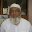 In The Name Of  ALLAH – “The Most Beneficent & Merciful” Respected Dr. Umar AzamAssalam -o- Alaikum -wa- Rahmatullah -wa- BarkatahuReceived mail dated 8th January 2015. Thanks.Respected & beloved Brother, first of all accept my heartiest congratulation for improving and making a new website for thepropagation of Islam in Muslims & also Non-Muslims. I have no comment and suggestions because your personality, knowledge and information are more and more high than my knowledge. I only canpray to Allah to give you more and more strength and courage to do more & more invention in this way and accept your deeds and give yourewards not only in this world but also on the Day of Judgement in shape of Jannatul Firdous. AMEEN!Mohammed Omer Khan, General SecretaryBengal Educational & Social Trust, Rahmah Foundation1,  Nawab  Badruddin  Street,  Kolkata  – 700 073,  IndiaE-mail: best.kol@gmail.com Mobile: 9339105712  dr-umar-azam-charity.weebly.comASSALAMU ALAIKUM,YOUR CHARITY HAS BEEN GIVEN A LINK IN THE 'WHY GIVE CHARITY?' SECTION OF MY BRAND NEW WEBSITE:http://dr-umar-azam-charity.weebly.com PLEASE SEE YOUR ENTRY.  ALSO, IF YOU WOULD LIKE ME TO PUBLISH ANY ADDITIONAL INFORMATION OR REPORTS CONCERNING YOUR CHARITY ON MY WEBSITE, PLEASE EMAIL ME THE FILES AND I CAN ADD THE FILES ONTO THE 'EMAILS' SECTION OF THE SITE [PLEASE SEE THAT SECTION FOR THE FILES OF OTHER CHARITY ORGANISATIONS].ALLAH'S BLESSINGS.DR UMARfrom:Sahmad1260@gmail.com <no-reply@weebly.com>reply-to:Sahmad1260@gmail.com
to:dr.u.azam@gmail.com
date:Wed, Jan 14, 2015 at 5:16 AMsubject:New Form Entry: DR UMAR AZAM'S WEEBLY CHARITY WEBSITE FEEDBACK FORMmailed-by:weebly.comsigned-by:weebly.comunsubscribe:Unsubscribe from this senderNew Form Entry: DR UMAR AZAM'S WEEBLY CHARITY WEBSITE FEEDBACK FORMYou've just received a new submission to your DR UMAR AZAM'S WEEBLY CHARITY WEBSITE FEEDBACK FORM.Submitted Information:
Name
Mohammad Shakil Ahmad


Email
Sahmad1260@gmail.com


Comment
ASSALAMUALAIKUM 

Masha Allah.AA.. JZKLHNew Form Entry: DR UMAR AZAM'S WEEBLY CHARITY WEBSITE FEEDBACK FORMYou've just received a new submission to your DR UMAR AZAM'S WEEBLY CHARITY WEBSITE FEEDBACK FORM.Submitted Information:
Name
Mohammed Omer Khan


Email
best.kol@gmail.com


Comment
Respected Brother
Assalam -o- Alaikum -wa- Rahmatullah -wa- Barkatahu
Accept my very very heartiest congratulation for doing very important and essential work. This is the Call of the Time and I am sure In Sha Allah, your this activities will become the great asset for your nijaat on the day of Akhirah and In Sha Allah, your this project will become the Salvation fro your on the Day of Judgment and you will get Jannatul Firdous. I pray to Allah to give you more strength and help you by showering HIS mercy and guidance to make your work more attractive, effective and heart touching. AMEEN!You've just received a new submission to your DR UMAR AZAM'S WEEBLY CHARITY WEBSITE FEEDBACK FORM.Submitted Information:
Name
rehan raza


Email
rraza92@gmail.com


Comment
MashaAllahYou've just received a new submission to your DR UMAR AZAM'S WEEBLY CHARITY WEBSITE FEEDBACK FORM.Submitted Information:
Name
FARO WARI


Email
FAROOK1786@NTLWORLD.COM


Comment
2 IMPROVE OR ENHANCE ITS EXCELLENCE, REMOVE 'DR' & ADD 'AL HAJJ BR' OR SIMPLY SUBSTITUTE THE 'D' IN DR BY 'B'Your Charity EmailASSALAMU ALAIKUM,I'M DELIGHTED TO INFORM YOU THAT YOUR CHARITY APPEAL EMAIL HAS BEEN ADDED TO THE 'EMAILS' SECTION OF MY BRAND-NEW ISLAMIC SITE:http://dr-umar-azam-charity.weebly.comPLEASE TAKE A LOOK, KINDLY SIGN MY GUESTBOOK AND KEEP SENDING YOUR DIFFERENT APPEALS REGULARLY FOR REGULAR ADDITION TO THE WEBSITE.ALLAH'S BLESSINGS,DR UMAR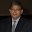 Dear dr Umar Azam sahib

Please to read your mail Jazak Allah Thank you for supporting the message of Health to our islamic or general friend which surely inshalla promote our small service to larger services God bless you I will open and sign aa I join office inshalla

Kind regard
Syed Naeem ul Hassan*** This Message Has Been Sent Using BlackBerry Internet Service from Mobilink ***Dear Dr Sb
Thanks Jazak Allah Khair,Please Add My New Requests for Good Causes.



Help to Needful Families if you can do Something

REQUEST-1- WATER DISTRIBUTION


Many cities with dense populations lack adequate fresh water because municipalities which should be supplying them are failing due to decaying infrastructure and rising population. For such instances,we have started delivering water to the masses free-of-charge via water tankers which are filled with fresh water.

It costs just 10000 PKR(100$)  FOR 5 round for a 1,200 gallon tanker to give water to hundreds of people.

 You can Support any amount towards the water distribution in which thousands of students, patients, villagers and farmers benefit.

REQUEST-2-NEED WINTER CLOTHES SUPPORT FOR NEEDY FAMILIES/STUDENTS

Winter Season may be very enjoyable for some people but the scenario is not the same for everyone. A large number of people who lives under the poverty line; They cannot afford to buy winter clothes to keep them warm.

 We do many things & also expecting some thing as a return but till in the world, we have lot of duty to be done which may not give us any economic return but they help us to achieve mental satisfaction & also teach us the definition of humanity.

Need-10000 PKR (100$) For One Needful Family

REQUEST-3- NEEDY FAMILY

Details,
Applicant-Name-Hyder Ali
Souce of Income-Private cook ,6000 PKR Monthly income
Status-  Parents are Aged, 4 Sisters are Married,2 other sisters & 4 Brothers.( Living under Poverty Line)
Family Members-6 Sisters ,4 brothers,mother,Father  Total member 12
Request Details,Hyder Ali had borrowed from his friends,relatives etc due to Marriage Support for his Four Sisters-Now Condition is not better for them,

NEED-20000 PKR (For Monthly Food for Two Month) 30000 PKR ( For Financial Assistance for pay borrow) 30000 PKR (For Self Employment sothat They may do something for sustain lives)
REQUESTED AMOUNT 80000 PKR (Eighty Thousand PKR)(800$)

REQUEST-4 WIDOW/ORPHAN FAMILY SUPPORT &SELF EMPLOYMENT

It is very difficult for widows to financially support themselves if they have children to look after.

"... Allah , the Last Day, the angels, the Book, and the prophets and gives wealth, in spite of love for it, to relatives, orphans, the needy, the traveler, those who ask [for help], and for freeing slaves; [and who] establishes prayer and gives zakah" [Al-Quran - 2:177]

NEED-15000 PKR For One Widow family"s Monthly Food,and her children Education Assistance,if She Know stitching clothes We Shall Provide sewing machine so that she can start earning by stitching clothes and can support their family.

Please Support to Poor Needful Families as per your Capacity.


Forwarded by
SHOAIB HABIB MEMON-MA LLB
Freelance Writer-Social worker-Businessman
CELL 0092 3142090252
https://www.facebook.com/shoaibhabib.memon.5
Address-Islampur Muhalla Ward No 3 UC 2 Thatta Sindh Pakistan
Email shoaibhabibmemon@yahoo.comSALAM, UR THIS EMAIL HAS NOW BEEN ADDED, PLEASE SEE UR ENTRY, BR SHOAIB.  DR UMARSENT FROM SAMSUNG MOBILENew Form Entry: DR UMAR AZAM'S WEEBLY CHARITY WEBSITE FEEDBACK FORMYou've just received a new submission to your DR UMAR AZAM'S WEEBLY CHARITY WEBSITE FEEDBACK FORM.Submitted Information:
Name
Jamilu Sabiu 


Email
jamilu_sabiu@yahoo.com 


Comment
beautiful may Allah continue to strengthen you and accept this service as an act of Ibadat.New Form Entry: DR UMAR AZAM'S WEEBLY CHARITY WEBSITE FEEDBACK FORMYou've just received a new submission to your DR UMAR AZAM'S WEEBLY CHARITY WEBSITE FEEDBACK FORM.Submitted Information:
Name
UBAID ANSARI


Email
zubainansari309@gmail.com


Comment
Its owesome sir.from:Flag Counter Support <noreply@flagcounter.com>to:dr.u.azam@gmail.com
date:Fri, Jan 2, 2015 at 8:37 PMsubject:Welcome to Flag Counter!Jan 2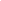 from:Trustmarker <info@trustmarker.com>reply-to:info@trustmarker.com
to:dr.u.azam@gmail.com
date:Fri, Jan 2, 2015 at 9:03 PMsubject:Confirm your Trustmarker accountJan 2from:Weebly <support@weebly.zendesk.com>reply-to:Weebly <support+id1448470@weebly.zendesk.com>
to:Dr U Azam <dr.u.azam@gmail.com>
date:Fri, Jan 2, 2015 at 9:43 PMsubject:[Weebly] Re: Live chat with dr.u.azam@gmail.commailed-by:weebly.zendesk.comsigned-by:zendesk.com:Important mainly because it was sent directly to you.Jan 2Guestbook activatedHello DR UMAR AZAM,

We think it is great that you have decided to sign up for our
guestbook service. You can start using your guestbook right now.

To install your guestbook on your website, just add a link to your
guestbook address.

--------------------------------------------------------------------
Your guestbook address:
http://users4.smartgb.com/g/g.php?a=s&i=g44-73568-6c
--------------------------------------------------------------------
Administration address:
http://users4.smartgb.com/g/g.php?a=a&i=g44-73568-6c
Password: ******
--------------------------------------------------------------------

If you have any questions you are more than welcome to contact us
or look at our online FAQ at http://www.smartgb.com/faq.php

Good luck with your website and your new guestbook.

Best regards, smartgb.com
-------------------------------------------------------------------
Free Guestbook service http://www.smartgb.com/

FAQ (Frequently Asked Questions) http://www.smartgb.com/faq.php
Live technical status http://www.smartgb.net/status.php
------------------------------------------------------------------from:UMAR AZAM <dr.u.azam@gmail.com>to:"rightschambers@gmail.com" <rightschambers@gmail.com>,
"jamilu_sabiu@yahoo.com" <jamilu_sabiu@yahoo.com>,

date:Fri, Jan 9, 2015 at 8:42 PMsubject:BRAND NEW ISLAMIC SITE!!!!!!!mailed-by:gmail.comsigned-by:gmail.comJan 9from:WARISHAULLY FAROOK <farook1786@ntlworld.com>to:UMAR AZAM <dr.u.azam@gmail.com>
date:Fri, Jan 9, 2015 at 8:44 PMsubject:Re: BRAND NEW ISLAMIC SITE!!!!!!!:Important mainly because it was sent directly to youJan 9from:drhakimakola@gmail.com <no-reply@weebly.com>reply-to:drhakimakola@gmail.com
to:dr.u.azam@gmail.com
date:Sat, Jan 10, 2015 at 2:36 PMsubject:New Form Entry: DR UMAR AZAM'S WEEBLY CHARITY WEBSITE FEEDBACK FORMmailed-by:weebly.comsigned-by:weebly.comunsubscribe:Unsubscribe from this senderJan 10 (13 days ago)Jan 10 (13 days ago)Jan 11 (12 days ago)Jan 11 (12 days ago)Jan 10 (13 days ago)from:UMAR AZAM <dr.u.azam@gmail.com>to:info@islamic-relief.org.uk,
info@humanappeal.org.uk,
mail@muslimaid.org,
info@muslimcharity.org.uk,
info@islamichelp.org.uk,
info@muslimglobalrelief.org
date:Tue, Jan 13, 2015 at 11:40 PMsubject:dr-umar-azam-charity.weebly.commailed-by:gmail.comJan 13 (10 days ago)Jan 14 (9 days ago)from:WARISHAULLY FAROOK <farook1786@ntlworld.com>to:UMAR AZAM <dr.u.azam@gmail.com>
date:Wed, Jan 14, 2015 at 10:46 PMsubject:Re: BRAND NEWISLAMICWEBSITE!!!!!:Important mainly because it was sent directly to you.Jan 14 (9 days ago)from:best.kol@gmail.com <no-reply@weebly.com>reply-to:best.kol@gmail.com
to:dr.u.azam@gmail.com
date:Thu, Jan 15, 2015 at 11:18 AMsubject:New Form Entry: DR UMAR AZAM'S WEEBLY CHARITY WEBSITE FEEDBACK FORMmailed-by:weebly.comsigned-by:weebly.comunsubscribe:Unsubscribe from this sender:Important according to our magic sauce.Jan 15 (8 days ago)from:rraza92@gmail.com <no-reply@weebly.com>reply-to:rraza92@gmail.com
to:dr.u.azam@gmail.com
date:Thu, Jan 15, 2015 at 3:56 PMsubject:New Form Entry: DR UMAR AZAM'S WEEBLY CHARITY WEBSITE FEEDBACK FORMmailed-by:weebly.comsigned-by:weebly.comunsubscribe:Unsubscribe from this sender:Important mainly because you often read messages with this label.Jan 15 (8 days ago)from:FAROOK1786@NTLWORLD.COM <no-reply@weebly.com>reply-to:FAROOK1786@ntlworld.com
to:dr.u.azam@gmail.com
date:Thu, Jan 15, 2015 at 10:58 PMsubject:New Form Entry: DR UMAR AZAM'S WEEBLY CHARITY WEBSITE FEEDBACK FORMmailed-by:weebly.comsigned-by:weebly.comunsubscribe:Unsubscribe from this sender:Important mainly because you often read messages with this label.Jan 15 (8 days ago)from:UMAR AZAM <dr.u.azam@gmail.com>to:shoaibhabibmemon@yahoo.com,
daily@beingmaster.com,
mushtaq ahmad <mushtaqpk99@gmail.com>,
Junaid Tahir <mjunaidtahir@gmail.com>,
Syed Naeemul Hassan <naeem@chaef.org>,
Rahman Vijayawada <abutaharahman@yahoo.com>
date:Wed, Jan 14, 2015 at 11:25 PMsubject:Your Charity Emailmailed-by:gmail.com:Important according to our magic sauce.Jan 14 (9 days ago)from:naeem@chaef.orgreply-to:naeem@chaef.org
to:UMAR AZAM <dr.u.azam@gmail.com>
cc:Azra rehan <azra.rehan@chaef.org>,
Acc U phone Imran <accounts@chaef.org>,
Aaa Mohd Ali <mali@chaef.org>
date:Thu, Jan 15, 2015 at 12:20 AMsubject:Re: Your Charity Email:Important mainly because of your interaction with messages in the conversation.Jan 15 (8 days ago)from:Shoaib Habib Memon <shoaibhabibmemon@yahoo.com>to:UMAR AZAM <dr.u.azam@gmail.com>
date:Thu, Jan 15, 2015 at 2:29 AMsubject:Re: Your Charity Emailmailed-by:yahoo.comsigned-by:yahoo.com:Important mainly because it was sent directly to you.Jan 15 (8 days ago)from:UMAR AZAM <dr.u.azam@gmail.com>to:Shoaib Habib Memon <shoaibhabibmemon@yahoo.com>
date:Fri, Jan 16, 2015 at 3:45 AMsubject:Re: Your Charity Emailmailed-by:gmail.comJan 16 (7 days ago)from:jamilu_sabiu@yahoo.com <no-reply@weebly.com>reply-to:jamilu_sabiu@yahoo.com
to:dr.u.azam@gmail.com
date:Sat, Jan 17, 2015 at 6:41 PMsubject:New Form Entry: DR UMAR AZAM'S WEEBLY CHARITY WEBSITE FEEDBACK FORMmailed-by:weebly.comsigned-by:weebly.comunsubscribe:Unsubscribe from this senderJan 17 (6 days ago)from:zubainansari309@gmail.com <no-reply@weebly.com>reply-to:zubainansari309@gmail.com
to:dr.u.azam@gmail.com
date:Mon, Jan 19, 2015 at 9:31 AMsubject:New Form Entry: DR UMAR AZAM'S WEEBLY CHARITY WEBSITE FEEDBACK FORMmailed-by:weebly.comsigned-by:weebly.comunsubscribe:Unsubscribe from this senderJan 19 (4 days ago)